MISSING BABYMISSING BABYDETAILSNAME :
HEIGHT :WEIGHT :AGE :EYES :HAIR :UNIQUE SIGN :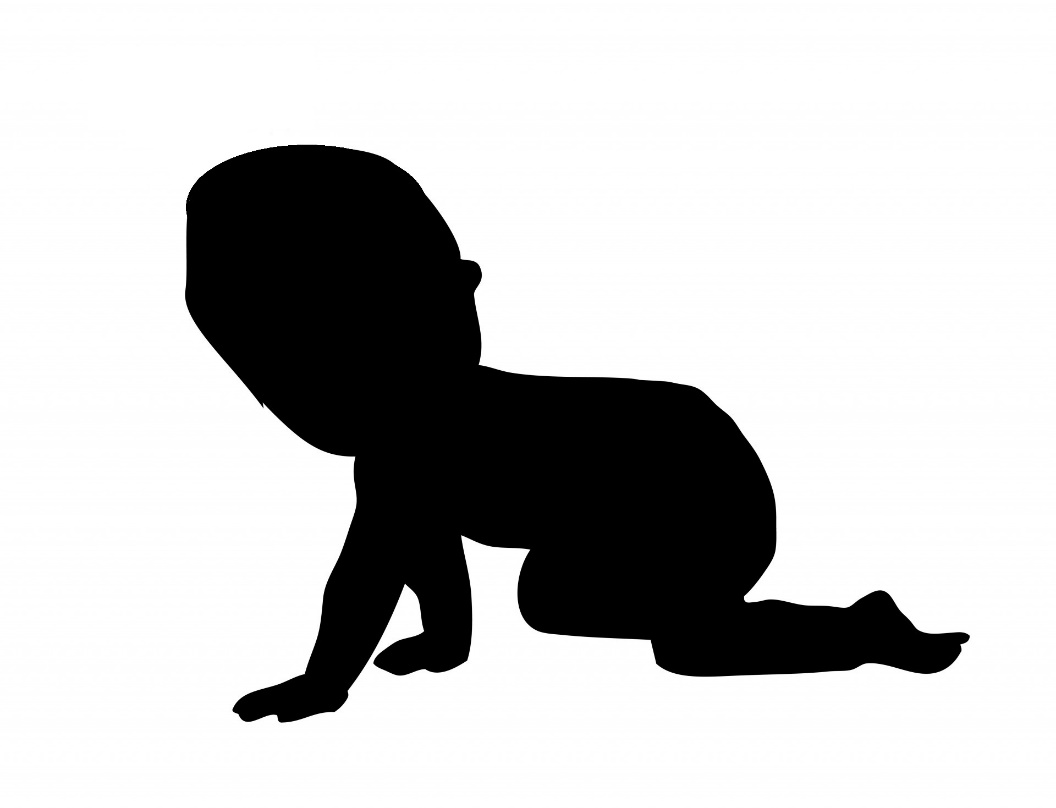 LAST SEEN :TEXT 1TEXT 2TEXT 3[PUT OTHER IMPORTANT INFO HERE]IF YOU HAVE INFORMATION PLEASE CONTACT(Phone Number)IF YOU HAVE INFORMATION PLEASE CONTACT(Phone Number)HELP US PLEASEHELP US PLEASE